
14.07.2017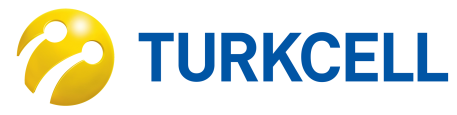 Cep telefonunu gitar amfisine dönüştüren uygulama “Deplike” Arıkovanı’ndaElektrogitar çalanların amfi ihtiyacına pratik şekilde yanıt veren yeni bir uygulama Arıkovanı’nda fonlamaya açıldı. Girişimci genç bir ekip tarafından geliştirilen “Deplike” uygulamasıyla elektrogitarı cep telefonuna bağlayıp hemen çalmaya başlamak mümkün. Büyük ve ağır amfileri taşıma derdinden kurtaran ve elektrogitarları mekandan bağımsızlaştıran uygulama Turkcell’in kitlesel fonlama platformu Arıkovanı’nda destek toplamaya devam ediyor. Şimdiye dek birbirinden çok farklı projenin 2 milyon TL’den fazla destek topladığı, Turkcell’in kitlesel fonlama platformu Arıkovanı’nda yeni bir uygulama fonlamaya açıldı. Amatör ve profesyonel müzisyenlerin ilgisini çekecek “Deplike” uygulaması, cep telefonlarını elektrogitar amfisine dönüştürüyor.  Elektrogitarı cep telefonuna bağlayıp hemen çalma imkanı sunan ve tek tuşla profesyonel tonlar elde edilen mobil gitar amfisi “Deplike”yi ister parkta ister konserde kullanmak mümkün. Onlarca amfi ve pedalın gerçekçi modellemeleri ve detaylı düzenleme olanakları sayesinde elektrogitar çalan birinin ihtiyacı olabilecek tüm tarzlarda tonların eklendiği uygulamayla caz klasiklerinden heavy metale kadar geniş bir yelpazede müzik yapılabiliyor.Geleneksel pedallar ve amfilerin belli kapasitede olmasından yola çıkılarak tasarlanan bir mobil yazılım olan ürüne, düzenli olarak güncellemelerle yeni yetenekler yüklenebiliyor. Farklı sound’lar elde etmeye imkan veren Deplike ile gitaristler kendi tonlarını buluta gönderebiliyor ve buluttan ton indirebiliyorlar. Ayrıca diğer gitaristlerin oluşturdukları tonlarda gezinip kendi tonlarını da paylaşabiliyorlar. Arıkovanı’ndaki Deplike sayfası için: https://arikovani.com/projeler/deplike-mobil-gitar-amfisi/detay Deplike videosu için: https://www.youtube.com/watch?v=tEE5QAddsl0&t=1sDeplike ile yapılmış kayıtlar için: https://soundcloud.com/deplike/sets/sesornekleri 